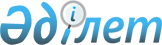 Об установлении ограничительных мероприятий на территории от улицы Жана курылыс до улицы Тын населенного пункта Карузяк, сельского округа Каракай Жетысайского района
					
			Утративший силу
			
			
		
					Решение акима сельского округа Каракай Жетысайского района Туркестанской области от 20 января 2020 года № 3. Зарегистрировано Департаментом юстиции Туркестанской области 20 января 2020 года № 5378. Утратило силу решением акима сельского округа Каракай Жетысайского района Туркестанской области от 26 марта 2020 года № 15
      Сноска. Утратило силу решением акима сельского округа Каракай Жетысайского района Туркестанской области от 26.03.2020 № 15 (вводится в действие со дня его первого официального опубликования).
      В соответствие с пунктом 2 статьи 35 Закона Республики Казахстан от 23 января 2001 года "О местном государственном управлении и самоуправлении в Республике Казахстан", с подпунктом 7) статьи 10-1 Закона Республики Казахстан от 10 июля 2002 года "О Ветеринарии", и на основании представления руководителя Жетысайского районной территориальной инспекции Комитета ветеринарного контроля и надзора Министерства сельского хозяйства Республики Казахстан от 16 января 2020 года за № 02-03/9 и в целях ликвидации очагов заразных болезней животных аким сельского округа Каракай РЕШИЛ:
      1. Установить ограничительные мероприятия на территории к востоку от улицы Жана курылыс до улицы Тын большого центрального шоссе населенного пункта Карузяк, сельского округа Каракай в связи с положительным результатом болезни "Бешенства" у проверенного образца головного мозга одного из собаки.
      2. Государственному учреждения "Аппарат акима сельского округа Каракай" в установленном законодательством Республики Казахстан порядке обеспечить: 
      1) государственную регистрацию настоящего постановления в Республиканском государственном учреждении "Департамент юстиции Туркестанской области Министерства юстиции Республики Казахстан;
      2) размещение настоящего постановления на интернет–ресурсе акимата Жетысайского района после его официального опубликования;
      3. Контроль за исполнением настоящего решения оставляю за собой.
      4. Настоящее решение вводится в действие со дня его первого официального опубликования.
					© 2012. РГП на ПХВ «Институт законодательства и правовой информации Республики Казахстан» Министерства юстиции Республики Казахстан
				
      Исполняющий обязанности

      акима сельского окурга Каракай

Б. Иманбердиев
